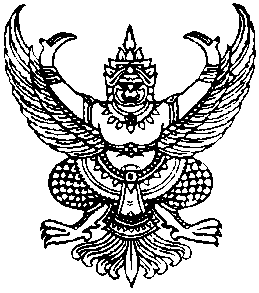 ประกาศองค์การบริหารส่วนตำบลกำแพงเซาเรื่อง  ประกาศสรุปผลการดำเนินการจัดซื้อจัดจ้างในรอบเดือน   ธันวาคม  พ.ศ.  2559--------------------------------	อาศัยอำนาจตามความในข้อ 1 และข้อ 2 แห่งประกาศคณะกรรมการข้อมูลข่าวสารของทางราชการ เรื่องกำหนดให้ข้อมูลข่าวสารเกี่ยวกับผลการพิจารณาการจัดซื้อจัดจ้างของหน่วยงานของรัฐเป็นข้อมูลข่าวสารที่ต้องจัดไว้ให้ประชาชนตรวจดูได้ตามมาตรา  9(8) แห่งพระราชบัญญัติข้อมูลข่าวสารของทางราชการ พ.ศ.  2540  โดยคณะกรรมการข้อมูลข่าวสารของทางราชการ ได้กำหนดให้หน่วยงานของรัฐจัดทำสรุปผลการพิจารณาการจัดซื้อจัดจ้างของหน่วยงานของรัฐเป็นรายเดือนทุก ๆ เดือน โดยให้มีรายละเอียดเกี่ยวกับงานที่จัดซื้อจัดจ้าง วงเงินงบประมาณ วิธีซื้อหรือจ้าง รายชื่อผู้เข้าเสนอราคาและราคาที่เสนอ ผู้ได้รับการคัดเลือกและราคา และเหตุผลที่คัดเลือกผู้เสนอราคารายนั้นโดยสรุป เพื่อเป็นดรรชนีสำหรับการตรวจดูของประชาชน ดังนั้นเพื่อปฏิบัติตามประกาศดังกล่าวและเพื่อให้การจัดซื้อจัดจ้างเป็นไปด้วยความโปร่งใสแลตรวจสอบ ได้องค์การบริหารส่วนตำบลกำแพงเซา    จึงขอประกาศสรุปผลการดำเนินการจัดซื้อจัดจ้างในรอบเดือน  ธันวาคม  2559 ให้ประชาชนได้ทราบโดยทั่วกัน รายละเอียดตามแบบ สขร.1 แนบท้ายประกาศนี้		ทั้งนี้ ตั้งแต่วันที่    10  มกราคม 2560   เป็นต้นไป			ประกาศ  ณ  วันที่   10  มกราคม   พ.ศ. 2560ไพเราะ  เอียดบัว (นางสาวไพเราะ  เอียดบัว)   นายกองค์การบริหารส่วนตำบลกำแพงเซางบหน้าสรุปผลการพิจารณาการจัดซื้อจัดจ้างของ อบจ./เทศบาล/อบต.      กำแพงเซา	         ประจำเดือน	ธันวาคม   2559ได้นำข้อมูลเกี่ยวกับการจัดซื้อจัดจ้างตามแบบ สขร.1 (ประจำเดือน  	ธันวาคม  2559  )               เผยแพร่  เมื่อวันที่  10  มกราคม 2560   โดยวิธี        ติดประกาศ,ประชาสัมพันธ์ทางเว็บไซต์ (www.kampangsao.go.th)	                 ไม่ได้นำข้อมูลเกี่ยวกับการจัดซื้อจัดจ้างตามแบบ สขร. เผยแพร่ เหตุเพราะ 					(ลงชื่อ)	    ปริยภัทร  นิจนารถ       ผู้รายงาน(นางปริยภัทร  นิจนารถ)ตำแหน่ง          นักวิชาการพัสดุ   		แบบ สขร. 1สรุปผลการพิจารณาการจัดซื้อจัดจ้างในรอบเดือน  ธันวาคม  2559 องค์การบริหารส่วนตำบลกำแพงเซา -2--3--4--5--6--7--8--9- (ลงชื่อ)                 ปริยภัทร  นิจนารถ             ผู้รายงาน(นางปริยภัทร  นิจนารถ)ตำแหน่ง   นักวิชาการพัสดุวันที่     10  มกราคม   2560ลำดับที่วิธีการจัดซื้อจัดจ้างจำนวนโครงการรวมวงเงินงบประมาณรวมราคากลางรวมราคาที่พิจารณาคัดเลือกวงเงินต่ำหรือสูงกว่าราคากลาง (+สูง) (-ต่ำกว่า)หมายเหตุ1จัดซื้อโดยวิธีตกลงราคา131,066,582.-1,066,582.-1,066,582.---2จัดจ้างโดยวิธีตกลงราคา271,473,106.51,473,106.51,473,106.5--3จัดซื้อโดยวิธีสอบราคา------4จัดจ้างโดยวิธีสอบราคา1790,000.-790,000.-549,000.---5จัดซื้อโดยวิธีประกวดราคา------6จัดจ้างโดยวิธีประกวดราคา------7จัดซื้อจัดจ้างโดยวิธีพิเศษ--8จัดซื้อจัดจ้างโดยวิธีอิเลคทรอนิกค์------รวม413,329,688.53,329,688.53,088,688.5--ลำดับที่งานจัดซื้อจัดจ้างวงเงินงบประมาณ(ราคากลาง)วิธีซื้อ/จ้างการเสนอราคาการเสนอราคาการพิจารณาคัดเลือกการพิจารณาคัดเลือกเหตุผลที่คัดเลือกโดยสังเขปลำดับที่งานจัดซื้อจัดจ้างวงเงินงบประมาณ(ราคากลาง)วิธีซื้อ/จ้างผู้เสนอราคาราคาที่เสนอผู้ได้รับคัดเลือกราคาที่เสนอเหตุผลที่คัดเลือกโดยสังเขป1.จ้างเหมาทำการซ่อมแซมไฟทางสาธารณะภายในตำบลกำแพงเซา22,400.-ตกลงราคานายมนิตย์  นาควานิช22,400.-นายมนิตย์  นาควานิช22,400.-เป็นผู้เสนอราคาต่ำสุดที่มีคุณสมบัติถูกต้องตามเงื่อนไขในเอกสารตกลงราคาซื้อและเสนอราคาไม่เกินวงเงินงบประมาณ2.จัดซื้อวัสดุเพื่อใช้ในโครงการ ประชารัฐรักสามัคคี ทำดีเพื่อพ่อ6,730.-ตกลงราคาราชดำเนินสังฆภัณฑ์6,730.-ราชดำเนินสังฆภัณฑ์6,730.-เป็นผู้เสนอราคาต่ำสุดที่มีคุณสมบัติถูกต้องตามเงื่อนไขในเอกสารตกลงราคาซื้อและเสนอราคาไม่เกินวงเงินงบประมาณ3.จ้างเหมาติดตั้งเต้นท์ โต๊ะ เก้าอี้ พร้อมตกแต่งผ้าประดับ เพื่อใช้ในโครงการ ประชารัฐรักสามัคคี ทำดีเพื่อพ่อ29,000.-ตกลงราคานายชัยชนะ  ไชยจิตต์29,000.-นายชัยชนะ  ไชยจิตต์29,000.-เป็นผู้เสนอราคาต่ำสุดที่มีคุณสมบัติถูกต้องตามเงื่อนไขในเอกสารตกลงราคาซื้อและเสนอราคาไม่เกินวงเงินงบประมาณ4.จ้างเหมาตกแต่งบริเวณทำพิธีบำเพ็ญกุศลปัญญาสมวาร9,000.-ตกลงราคานางสาวอรทัย  สุวรรณมณี9,000.-นางสาวอรทัย  สุวรรณมณี9,000.-เป็นผู้เสนอราคาต่ำสุดที่มีคุณสมบัติถูกต้องตามเงื่อนไขในเอกสารตกลงราคาซื้อและเสนอราคาไม่เกินวงเงินงบประมาณลำดับที่งานจัดซื้อจัดจ้างวงเงินงบประมาณ(ราคากลาง)วิธีซื้อ/จ้างการเสนอราคาการเสนอราคาการพิจารณาคัดเลือกการพิจารณาคัดเลือกเหตุผลที่คัดเลือกโดยสังเขปลำดับที่งานจัดซื้อจัดจ้างวงเงินงบประมาณ(ราคากลาง)วิธีซื้อ/จ้างผู้เสนอราคาราคาที่เสนอผู้ได้รับคัดเลือกราคาที่เสนอเหตุผลที่คัดเลือกโดยสังเขป5.จ้างทำป้ายไวนิล ขนาด 2.4x4.8 ม.จำนวน 1 ป้าย ขนาด ป้ายขนาด 1.2x2.4 จำนวน 3 ป้าย2,960.-ตกลงราคาบริษัท โฟร์คัลเลอร์ อินเตอร์กราฟฟิค จำกัด2,960.-บริษัท โฟร์คัลเลอร์ อินเตอร์กราฟฟิค จำกัด2,960.-เป็นผู้เสนอราคาต่ำสุดที่มีคุณสมบัติถูกต้องตามเงื่อนไขในเอกสารตกลงราคาซื้อและเสนอราคาไม่เกินวงเงินงบประมาณ6.จัดซื้อวัสดุพร้อมดำเนินการซ่อมแซมและบำรุงรักษารถยนต์ทะเบียน บน 8416 นศ2,850.-ตกลงราคาสยามไดนาโม2,850.-สยามไดนาโม2,850.-เป็นผู้เสนอราคาต่ำสุดที่มีคุณสมบัติถูกต้องตามเงื่อนไขในเอกสารตกลงราคาซื้อและเสนอราคาไม่เกินวงเงินงบประมาณ7.จัดซื้อวัสดุพร้อมดำเนินการซ่อมแซมและบำรุงรักษารถยนต์ทะเบียน กต  1104 นศ3,200.-ตกลงราคาสยามไดนาโม3,200.-สยามไดนาโม3,200.-เป็นผู้เสนอราคาต่ำสุดที่มีคุณสมบัติถูกต้องตามเงื่อนไขในเอกสารตกลงราคาซื้อและเสนอราคาไม่เกินวงเงินงบประมาณ8.จัดซื้อวัสดุสำนักงาน จำนวน 2 รายการ 3,800.-ตกลงราคาคนสร้างภาพและกรอบ3,800.-คนสร้างภาพและกรอบ3,800.-เป็นผู้เสนอราคาต่ำสุดที่มีคุณสมบัติถูกต้องตามเงื่อนไขในเอกสารตกลงราคาซื้อและเสนอราคาไม่เกินวงเงินงบประมาณลำดับที่งานจัดซื้อจัดจ้างวงเงินงบประมาณ(ราคากลาง)วิธีซื้อ/จ้างการเสนอราคาการเสนอราคาการพิจารณาคัดเลือกการพิจารณาคัดเลือกเหตุผลที่คัดเลือกโดยสังเขปลำดับที่งานจัดซื้อจัดจ้างวงเงินงบประมาณ(ราคากลาง)วิธีซื้อ/จ้างผู้เสนอราคาราคาที่เสนอผู้ได้รับคัดเลือกราคาที่เสนอเหตุผลที่คัดเลือกโดยสังเขป9.จ้างเหมาโครงการปรับปรุงภูมิทัศน์ริมทาง (ภายในหมู่บ้าน ครั้งที่ 1)28,756.50ตกลงราคานายโสภณ  ทองเสภี28,756.50นายโสภณ  ทองเสภี28,756.50เป็นผู้เสนอราคาต่ำสุดที่มีคุณสมบัติถูกต้องตามเงื่อนไขในเอกสารตกลงราคาซื้อและเสนอราคาไม่เกินวงเงินงบประมาณ10.จ้างเหมาจัดทำเอกสารประชาสัมพันธ์ในรูปแบบปฏิทินประจำปี 2560 จำนวน 3,000  เล่ม90,000.-ตกลงราคาบริษัท โรงพิมพ์ดีชัย จำกัด90,000.-บริษัท โรงพิมพ์ดีชัย จำกัด90,000.-เป็นผู้เสนอราคาต่ำสุดที่มีคุณสมบัติถูกต้องตามเงื่อนไขในเอกสารตกลงราคาซื้อและเสนอราคาไม่เกินวงเงินงบประมาณ11.จัดซื้อพัดลมชนิดติดฝาผนัง ขนาดใบพัดไม่น้อยกว่า 16 นิ้ว จำนวน 3  ตัว4,500.-ตกลงราคานายเกียรติศักดิ์  โบกขรณีย์4,500.-นายเกียรติศักดิ์  โบกขรณีย์4,500.-เป็นผู้เสนอราคาต่ำสุดที่มีคุณสมบัติถูกต้องตามเงื่อนไขในเอกสารตกลงราคาซื้อและเสนอราคาไม่เกินวงเงินงบประมาณ12.จ้างเหมาปรับปรุงถนนสายซอยวันดี หมู่ที่ 140,000.-ตกลงราคาบริษัท ป. นครธุรกิจ จำกัด40,000.-บริษัท ป. นครธุรกิจ จำกัด40,000.-เป็นผู้เสนอราคาต่ำสุดที่มีคุณสมบัติถูกต้องตามเงื่อนไขในเอกสารตกลงราคาซื้อและเสนอราคาไม่เกินวงเงินงบประมาณลำดับที่งานจัดซื้อจัดจ้างวงเงินงบประมาณ(ราคากลาง)วิธีซื้อ/จ้างการเสนอราคาการเสนอราคาการพิจารณาคัดเลือกการพิจารณาคัดเลือกเหตุผลที่คัดเลือกโดยสังเขปลำดับที่งานจัดซื้อจัดจ้างวงเงินงบประมาณ(ราคากลาง)วิธีซื้อ/จ้างผู้เสนอราคาราคาที่เสนอผู้ได้รับคัดเลือกราคาที่เสนอเหตุผลที่คัดเลือกโดยสังเขป13.จ้างเหมาปรับปรุงถนนสายวรรณวาส ม.140,000.-ตกลงราคาบริษัท ป. นครธุรกิจ จำกัด40,000.-บริษัท ป. นครธุรกิจ จำกัด40,000.-เป็นผู้เสนอราคาต่ำสุดที่มีคุณสมบัติถูกต้องตามเงื่อนไขในเอกสารตกลงราคาซื้อและเสนอราคาไม่เกินวงเงินงบประมาณ14.จัดซื้อถุงยังชีพจำนวน 1,560 ชุด499,200.-ตกลงราคาชลประทานการค้า  โดยนายอับดุลมูเฮด ประเสริฐดำ499,200.-ชลประทานการค้า  โดยนายอับดุลมูเฮด ประเสริฐดำ499,200.-เป็นผู้เสนอราคาต่ำสุดที่มีคุณสมบัติถูกต้องตามเงื่อนไขในเอกสารตกลงราคาซื้อและเสนอราคาไม่เกินวงเงินงบประมาณ15.จัดซื้อถุงยังชีพจำนวน 1,360.- ชุด435,200.-ตกลงราคาชลประทานการค้า  โดยนายอับดุลมูเฮด ประเสริฐดำ435,200.-ชลประทานการค้า  โดยนายอับดุลมูเฮด ประเสริฐดำ435,200.-เป็นผู้เสนอราคาต่ำสุดที่มีคุณสมบัติถูกต้องตามเงื่อนไขในเอกสารตกลงราคาซื้อและเสนอราคาไม่เกินวงเงินงบประมาณ16.จัดซื้อวัสดุคอมพิวเตอร์5,400.-ตกลงราคาพรหมคีรีพาณิชย์ คอมฯ5,400.-พรหมคีรีพาณิชย์ คอมฯ5,400.-เป็นผู้เสนอราคาต่ำสุดที่มีคุณสมบัติถูกต้องตามเงื่อนไขในเอกสารตกลงราคาซื้อและเสนอราคาไม่เกินวงเงินงบประมาณ17.จ้างเหมาขุดลอกคูระบายน้ำริมถนนสายนายอ – ศาลาสังกะสี ม.823,000.-ตกลงราคาบริษัท ป.นครธุรกิจ จำกัด23,000.-บริษัท ป.นครธุรกิจ จำกัด23,000.-เป็นผู้เสนอราคาต่ำสุดที่มีคุณสมบัติถูกต้องตามเงื่อนไขในเอกสารตกลงราคาซื้อและเสนอราคาไม่เกินวงเงินงบประมาณลำดับที่งานจัดซื้อจัดจ้างวงเงินงบประมาณ(ราคากลาง)วิธีซื้อ/จ้างการเสนอราคาการเสนอราคาการพิจารณาคัดเลือกการพิจารณาคัดเลือกเหตุผลที่คัดเลือกโดยสังเขปลำดับที่งานจัดซื้อจัดจ้างวงเงินงบประมาณ(ราคากลาง)วิธีซื้อ/จ้างผู้เสนอราคาราคาที่เสนอผู้ได้รับคัดเลือกราคาที่เสนอเหตุผลที่คัดเลือกโดยสังเขป18.จ้างเหมาขุดลอกคูระบายน้ำริมถนนคลองชลประทานท่าดี ม.1,2174,000.-ตกลงราคาบริษัท ป.นครธุรกิจ จำกัด174,000.-บริษัท ป.นครธุรกิจ จำกัด174,000.-เป็นผู้เสนอราคาต่ำสุดที่มีคุณสมบัติถูกต้องตามเงื่อนไขในเอกสารตกลงราคาซื้อและเสนอราคาไม่เกินวงเงินงบประมาณ19.จัดซื้อยางมะตอยสำเร็จรูปจำนวน 500 ถุง70,000.-ตกลงราคาร้านไอซ์วัสดุภัณฑ์70,000.-ร้านไอซ์วัสดุภัณฑ์70,000.-เป็นผู้เสนอราคาต่ำสุดที่มีคุณสมบัติถูกต้องตามเงื่อนไขในเอกสารตกลงราคาซื้อและเสนอราคาไม่เกินวงเงินงบประมาณ20.จ้างเหมาปรับปรุงถนนสายแพงเซา 2 ม.550,000.-ตกลงราคาหจก.ทรายขาวพัฒนา 254550,000.-หจก.ทรายขาวพัฒนา 254550,000.-เป็นผู้เสนอราคาต่ำสุดที่มีคุณสมบัติถูกต้องตามเงื่อนไขในเอกสารตกลงราคาซื้อและเสนอราคาไม่เกินวงเงินงบประมาณ21.จ้างเหมาปรับปรุงถนนสายแพงเซา 1 ม.550,000.-ตกลงราคาหจก.ทรายขาวพัฒนา 254550,000.-หจก.ทรายขาวพัฒนา 254550,000.-เป็นผู้เสนอราคาต่ำสุดที่มีคุณสมบัติถูกต้องตามเงื่อนไขในเอกสารตกลงราคาซื้อและเสนอราคาไม่เกินวงเงินงบประมาณ21.จัดซื้อวัสดุอุปกรณ์งานกำจัดขยะมูลฝอยและสิ่งปฏิกูล17,260.-ตกลงราคาพรหมคีรีพาณิชย์ คอมฯ17,260.-พรหมคีรีพาณิชย์ คอมฯ17,260.-เป็นผู้เสนอราคาต่ำสุดที่มีคุณสมบัติถูกต้องตามเงื่อนไขในเอกสารตกลงราคาซื้อและเสนอราคาไม่เกินวงเงินงบประมาณลำดับที่งานจัดซื้อจัดจ้างวงเงินงบประมาณ(ราคากลาง)วิธีซื้อ/จ้างการเสนอราคาการเสนอราคาการพิจารณาคัดเลือกการพิจารณาคัดเลือกเหตุผลที่คัดเลือกโดยสังเขปลำดับที่งานจัดซื้อจัดจ้างวงเงินงบประมาณ(ราคากลาง)วิธีซื้อ/จ้างผู้เสนอราคาราคาที่เสนอผู้ได้รับคัดเลือกราคาที่เสนอเหตุผลที่คัดเลือกโดยสังเขป22.จัดซื้อวัสดุก่อสร้าง (หินคลุก)5,880.-ตกลงราคาบริษัท ป.นครธุรกิจ จำกัด5,880.-บริษัท ป.นครธุรกิจ จำกัด5,880.-เป็นผู้เสนอราคาต่ำสุดที่มีคุณสมบัติถูกต้องตามเงื่อนไขในเอกสารตกลงราคาซื้อและเสนอราคาไม่เกินวงเงินงบประมาณ23.จ้างเหมาติดตั้งพัดลมชนิดติดฝาผนัง จำนวน 3 ตัว1,500.-ตกลงราคานายเกียรติศักดิ์  โบกขรณีย์1,500.-นายเกียรติศักดิ์  โบกขรณีย์1,500.-เป็นผู้เสนอราคาต่ำสุดที่มีคุณสมบัติถูกต้องตามเงื่อนไขในเอกสารตกลงราคาซื้อและเสนอราคาไม่เกินวงเงินงบประมาณ24.จ้างทำคู่มือประกอบการฝึกอบรมโครงการชุมชน/หมู่บ้านก้าวไกลคุ้มครองผู้บริโภค จำนวน 70 ชุด3,500.-ตกลงราคาช.การพิมพ์3,500.-ช.การพิมพ์3,500.-เป็นผู้เสนอราคาต่ำสุดที่มีคุณสมบัติถูกต้องตามเงื่อนไขในเอกสารตกลงราคาซื้อและเสนอราคาไม่เกินวงเงินงบประมาณ25.จัดซื้อวัสดุอุปกรณ์ในการฝึกอบรม โครงการชุมชน/หมู่บ้านก้าวไกลคุ้มครองผู้บริโภค10,062.-ตกลงราคาบูรพาเครื่องเขียน10,062.-บูรพาเครื่องเขียน10,062.-เป็นผู้เสนอราคาต่ำสุดที่มีคุณสมบัติถูกต้องตามเงื่อนไขในเอกสารตกลงราคาซื้อและเสนอราคาไม่เกินวงเงินงบประมาณ26.จ้างเหมาจัดทำอาหาร อาหารว่างพร้อมเครื่องดื่ม สำหรับโครงการชุมชน/หมู่บ้านก้าวไกลคุ้มครองผู้บริโภค8,750.-ตกลงราคานางอุไร  สังเวช8,750.-นางอุไร  สังเวช8,750.-เป็นผู้เสนอราคาต่ำสุดที่มีคุณสมบัติถูกต้องตามเงื่อนไขในเอกสารตกลงราคาซื้อและเสนอราคาไม่เกินวงเงินงบประมาณลำดับที่งานจัดซื้อจัดจ้างวงเงินงบประมาณ(ราคากลาง)วิธีซื้อ/จ้างการเสนอราคาการเสนอราคาการพิจารณาคัดเลือกการพิจารณาคัดเลือกเหตุผลที่คัดเลือกโดยสังเขปลำดับที่งานจัดซื้อจัดจ้างวงเงินงบประมาณ(ราคากลาง)วิธีซื้อ/จ้างผู้เสนอราคาราคาที่เสนอผู้ได้รับคัดเลือกราคาที่เสนอเหตุผลที่คัดเลือกโดยสังเขป27.จ้างทำป้ายขนาด 1.00x3.00 ม.480.-ตกลงราคาบริษัท โฟร์คัลเลอร์ อินเตอร์กราฟฟิค จำกัด480.-บริษัท โฟร์คัลเลอร์ อินเตอร์กราฟฟิค จำกัด480.-เป็นผู้เสนอราคาต่ำสุดที่มีคุณสมบัติถูกต้องตามเงื่อนไขในเอกสารตกลงราคาซื้อและเสนอราคาไม่เกินวงเงินงบประมาณ28.จัดซื้อวัสดุพร้อมดำเนินการซ่อมแซมและบำรุงรักษาตู้เมนควบคุมระบบไฟฟ้า2,500.-ตกลงราคาบริษัท โฟร์คัลเลอร์ อินเตอร์กราฟฟิค จำกัด2,500.-บริษัท โฟร์คัลเลอร์ อินเตอร์กราฟฟิค จำกัด2,500.-เป็นผู้เสนอราคาต่ำสุดที่มีคุณสมบัติถูกต้องตามเงื่อนไขในเอกสารตกลงราคาซื้อและเสนอราคาไม่เกินวงเงินงบประมาณ29.จ้างเหมาจัดสถานที่ประกอบพิธีการให้ทานไฟ การก่อกองไฟ และสถานที่ในการจัดทำอาหาร4,000.-ตกลงราคาพันโทจรูญ  สุขสวัสดิ์4,000.-พันโทจรูญ  สุขสวัสดิ์4,000.-เป็นผู้เสนอราคาต่ำสุดที่มีคุณสมบัติถูกต้องตามเงื่อนไขในเอกสารตกลงราคาซื้อและเสนอราคาไม่เกินวงเงินงบประมาณ30.จ้างทำป้ายประชาสัมพันธ์ขนาด 1.2x2.4 ม.460.-ตกลงราคาพริ้ง  แอ็ดเวอร์ไทซิ่ง460.-พริ้ง  แอ็ดเวอร์ไทซิ่ง460.-เป็นผู้เสนอราคาต่ำสุดที่มีคุณสมบัติถูกต้องตามเงื่อนไขในเอกสารตกลงราคาซื้อและเสนอราคาไม่เกินวงเงินงบประมาณ31.จ้างซ่อมแซมเครื่องปรับอากาศ จำนวน 2 เครื่อง1,800.-ตกลงราคานายไพรีย์  ไชยจิตต์1,800.-นายไพรีย์  ไชยจิตต์1,800.-เป็นผู้เสนอราคาต่ำสุดที่มีคุณสมบัติถูกต้องตามเงื่อนไขในเอกสารตกลงราคาซื้อและเสนอราคาไม่เกินวงเงินงบประมาณลำดับที่งานจัดซื้อจัดจ้างวงเงินงบประมาณ(ราคากลาง)วิธีซื้อ/จ้างการเสนอราคาการเสนอราคาการพิจารณาคัดเลือกการพิจารณาคัดเลือกเหตุผลที่คัดเลือกโดยสังเขปลำดับที่งานจัดซื้อจัดจ้างวงเงินงบประมาณ(ราคากลาง)วิธีซื้อ/จ้างผู้เสนอราคาราคาที่เสนอผู้ได้รับคัดเลือกราคาที่เสนอเหตุผลที่คัดเลือกโดยสังเขป32.จ้างเหมาโครงการซ่อมสร้างผิวจราจรแอสฟัลท์ติกคอนกรีตถนนบ้านศาลาชัน – บ้านนาโคกอิฐ ม.4790,000.-สอบราคา- หจก.ดีดีพี เอ็นจิเนียริ่ง แอนด์ ซัพพลาย- หจก.ซี.ซี จักรกลและก่อสร้าง- หจก.รุ่งวัชราภรณ์ คอนสตรัคชั่น- บริษัท ส.ศรีรุ่งเรืองการโยธา782,000.-549,000.-700,000.-643,000.-หจก.ซี.ซี จักรกลและก่อสร้าง549,000.-เป็นผู้เสนอราคาต่ำสุดที่มีคุณสมบัติถูกต้องตามเงื่อนไขในเอกสารตกลงราคาซื้อและเสนอราคาไม่เกินวงเงินงบประมาณ33.จ้างเหมาโครงการซ่อมแซมผิวจราจรความเสียหายจากอุทกภัยภายในหมู่บ้าน ม.4264,500.-ตกลงราคาบริษัท ป.นครธุรกิจ จำกัด264,500.-บริษัท ป.นครธุรกิจ จำกัด264,500.-เป็นผู้เสนอราคาต่ำสุดที่มีคุณสมบัติถูกต้องตามเงื่อนไขในเอกสารตกลงราคาซื้อและเสนอราคาไม่เกินวงเงินงบประมาณ34.จ้างเหมาปรับปรุงถนนสายต้นหว้า-วังสาย ม.450,000.-ตกลงราคานายเมธี  สุทธจิตต์50,000.-นายเมธี  สุทธจิตต์50,000.-เป็นผู้เสนอราคาต่ำสุดที่มีคุณสมบัติถูกต้องตามเงื่อนไขในเอกสารตกลงราคาซื้อและเสนอราคาไม่เกินวงเงินงบประมาณ35.จ้างเหมาปรับปรุงถนนสายบ้านนาชัน ม.450,000.-ตกลงราคานายเมธี  สุทธจิตต์50,000.-นายเมธี  สุทธจิตต์50,000.-เป็นผู้เสนอราคาต่ำสุดที่มีคุณสมบัติถูกต้องตามเงื่อนไขในเอกสารตกลงราคาซื้อและเสนอราคาไม่เกินวงเงินงบประมาณ36.จ้างเหมาเก็บและขนถ่ายขยะ ระยะเวลา 3 เดือน18,000.-ตกลงราคานายวิโรจน์  สุขประสงค์18,000.-นายวิโรจน์  สุขประสงค์18,000.-เป็นผู้เสนอราคาต่ำสุดที่มีคุณสมบัติถูกต้องตามเงื่อนไขในเอกสารตกลงราคาซื้อและเสนอราคาไม่เกินวงเงินงบประมาณลำดับที่งานจัดซื้อจัดจ้างวงเงินงบประมาณ(ราคากลาง)วิธีซื้อ/จ้างการเสนอราคาการเสนอราคาการพิจารณาคัดเลือกการพิจารณาคัดเลือกเหตุผลที่คัดเลือกโดยสังเขปลำดับที่งานจัดซื้อจัดจ้างวงเงินงบประมาณ(ราคากลาง)วิธีซื้อ/จ้างผู้เสนอราคาราคาที่เสนอผู้ได้รับคัดเลือกราคาที่เสนอเหตุผลที่คัดเลือกโดยสังเขป37.จ้างเหมาเก็บและขนถ่ายขยะ ระยะเวลา 3 เดือน18,000.-ตกลงราคานายสาโรจน์  มูณีวรรณ18,000.-นายสาโรจน์  มูณีวรรณ18,000.-เป็นผู้เสนอราคาต่ำสุดที่มีคุณสมบัติถูกต้องตามเงื่อนไขในเอกสารตกลงราคาซื้อและเสนอราคาไม่เกินวงเงินงบประมาณ38.จ้างเหมาเก็บและขนถ่ายขยะ ระยะเวลา 3 เดือน18,000.-ตกลงราคานายวินัย  ขันติไชย18,000.-นายวินัย  ขันติไชย18,000.-เป็นผู้เสนอราคาต่ำสุดที่มีคุณสมบัติถูกต้องตามเงื่อนไขในเอกสารตกลงราคาซื้อและเสนอราคาไม่เกินวงเงินงบประมาณ39.จ้างเหมาโครงการก่อสร้างท่อเหลี่ยมถนนสายห้วยท้ายนา – นาโคกอิฐ  ม.9234,000.-ตกลงราคาบริษัท ป.นครธุรกิจ จำกัด234,000.-บริษัท ป.นครธุรกิจ จำกัด234,000.-เป็นผู้เสนอราคาต่ำสุดที่มีคุณสมบัติถูกต้องตามเงื่อนไขในเอกสารตกลงราคาซื้อและเสนอราคาไม่เกินวงเงินงบประมาณ